Базы данных в MS ExcelЕсли курсор находится на каком-то элементе списка, то MS Excel воспринимает этот список как базу данных (БД). Первая строка списка воспринимается как заголовки полей, а строки – как конкретные записи.  Одновременно автоматически определяются максимальные размеры БД по вертикали и горизонтали даже в том случае, если в списке имеются пропуски. Для работы с БД используется пункт «Данные» главного меню. Рассмотрим операции, связанные с отбором данных и итоговыми вычислениями.На сетевом диске находится учебная база данных «Кадры.xls». Скопируйте этот файл в свою рабочую папку и откройте его. КАЖДОЕ ИЗ ПОСЛЕДУЮЩИХ ЗАДАНИЙ НЕОБХОДИМО ВЫПОЛНЯТЬ НА ОТДЕЛЬНОМ ЛИСТЕ!!!Сортировка3.1.1. Общие сведенияСтандартная сортировка не вызывает затруднений. Как правило, у большинства пользователей достаточно навыков, чтобы самостоятельно и без помощи преподавателя произвести ранговую сортировку по возрастанию или убыванию сразу по нескольким полям.Но в практике делопроизводства не редки случаи, когда необходима сортировка в порядке, отличном от алфавитного.Организацию собственного порядка сортировки рассмотрим на следующем примере.Пусть нам необходимо отсортировать список работников по месту работы в следующем порядке:– сначала должны идти работники планового отдела, затем отдела сбыта, далее отдела снабжения и, наконец, работники производственного отдела.Выполнение поставленной задачи состоит из следующих этапов:1. Создается собственный список сортировки:Данные > Сортировка > В раскрывающемся списке «От А до Я» выбрать «Настраиваемый список» > В появившемся окне в поле «Элементы списка» через запятую напечатать нужных список (в данном случае: Плановый, Сбыта, Снабжения, Производственный > Щелкнуть кнопку «Добавить»  > OkОбратите внимание: элементы списка печатаются именно в том виде, в котором они присутствуют в списке – с большой буквы и соответствующем падеже.2. Выполнение сортировки:Данные > Сортировка > В раскрывающемся списке «Столбец» выбрать «Отдел» > В раскрывающемся списке «Порядок» выбрать «Настраиваемый список»  > В открывшемся перечне нестандартных вариантов выбрать нужный  список > Ok > Ok.3.1.2. Варианты заданийИмеется база данных «Кадры». Отсортировать ее в указанном порядке.По отделам: сначала - плановый, затем - сбыта, далее - производственный и, наконец, снабжения.По количеству детей: сначала работники с одним ребенком, затем с двумя детьми и, наконец, работники у которых нет детей.По месту проживания: сначала работники, проживающие по ул. Лебедева, затем по ул. Хевешская, далее по ул. Мира и т. д.По именам: сначала Владимиры, затем Алексеи и далее все остальные.По фамилиям: сначала Ивановы, затем Петровы и далее все остальные.По количеству детей: сначала работники с двумя детьми, затем без детей и, наконец, работники у которых один ребенок.По отделам: сначала - сбыта, затем - плановый, далее - снабжения и, наконец, производственный.По отделам: сначала - снабжения, затем - сбыта, далее - производственный и, наконец, плановый.По количеству детей: сначала работники с одним ребенком, затем с двумя и, далее, работники у которых детей нет.По фамилиям: сначала Алексеевы, затем Петровы, далее Ивановы и, наконец, все остальные.По месту проживания: сначала работники, проживающие по ул. Мира, затем по ул. Хевешская, далее ул. Лебедева и потом все остальные.По именам: сначала Ольга, Вера, Елена и далее все остальные.По именам: Иван, Олег, Петр и далее все остальные.Фильтрация данных3.2.1. Общие сведенияДля фильтрации (отсеивания) данных имеется два средства – «Автофильтр» и «Расширенный фильтр». Оба они вызываются посредством:Данные > Фильтр.Использование средства «Автофильтр» не вызывает трудностей. С помощью появившихся флажков можно по каждому полю установить критерий отбора на конкретное значение или произвести отбор по условию. Средство «Расширенный фильтр» более мощное и позволяет производить отбор записей по комплексным условиям.Пример 1.Имеется база данных «Кадры». Необходимо получить сведения о работниках планового и производственного отделов, имеющих зарплату меньше 10000 рублей.Более формально условие фильтрации записей в поставленной задаче можно записать следующим образом:Отдел = «Плановый» И Оклад <10000ИЛИ 										(1)Отдел = «Производственный» И Оклад < 10000.Чтобы использовать это условие для фильтрации его необходимо ввести в Excel. Вводить можно на тот же самый или на другой рабочий лист. Если условие вводится на тот же лист, то его обычно записывают над данными.Условия записываются по следующим правилам:– в качестве первой строки выписываются точные названия полей, для которых задаются условия;– во второй (и последующих) строках записываются условия отбора;– если условия отбора записаны в разных строках, то они объединяются по правилу «ИЛИ»;– если условия записаны в одной строке, то они объединяются по правилу «И».Пусть условия (1) размещены следующим образом:Для выполнения фильтрации выполняются операции:Курсор устанавливается в любое место списка данных > Данные > В группе «Фильтр» выбрать «Дополнительно» > В появившемся окне «Расширенный фильтр»  поле «Исходный диапазон» будет уже заполнено адресом базы данных > В поле «Диапазон условий» указать $A$1:$C$3 > OkДля того чтобы убрать результаты фильтрации:Данные > ФильтрПримечание: Отслеживайте ситуацию на экране. Может оказаться, что в заголовках полей появились символы раскрывающихся списков, которые указывают, что системы находится в режиме установки параметров автофильтра. Чтобы их убрать повторно выполните указанные команды.Пример 2.Имеется база данных «Кадры». Необходимо получить сведения о работниках планового отдела, имеющих зарплату более 10000 и менее 15000  рублей.Формально условие фильтрации записывается следующим образом:Отдел = «Плановый» И Оклад >10000 И Оклад <15000	(2)Оформить и разместить условие (2) в Excel можно следующим образом:При таком размещении во время фильтрации в поле «Диапазон условий» следует указать $F$1:$H$2.Пример 3.Имеется база данных «Кадры». Необходимо получить сведения о фамилиях всех работников организации.Критерий фильтрации будет иметь вид названия поля и пустой ячейки под ним:Кроме того, в отдельной ячейке для вывода результаты фильтрации необходимо указать название поля – в таблице это ячейка F9.При таком размещении данных:Данные > В группе «Фильтр» выбрать «Дополнительно» > В появившемся окне «Расширенный фильтр»  поле «Исходный диапазон» будет уже заполнено адресом базы данных > В поле «Диапазон условий» указать $F$6:$F$7 > Установить флажок «Только уникальные записи» > Установить переключатель «Скопировать результат в другое место» > В поле «Поместить результат в диапазон» указать $F$9 > OkВарианты заданийИмеется база данных «Кадры». С помощью средства «Расширенный фильтр» получить:1. Список сотрудников планового и производственного отделов, имеющих хотя бы одного ребенка.2. Список сотрудников отдела сбыта, проживающих по ул. Хевешская и Мира.3. Список сотрудников с фамилиями «Иванов» и «Петров» и окладом в пределах от 7500 до 15000 руб.4.  Список всех пенсионеров с окладом менее 10000 рублей (учесть, что женщины являются пенсионерами с 55 лет, а мужчины с 60). 5. Список сотрудников всех отделов с окладом от 10000 до 17000 рублей.6. Список всех имен сотрудников.7. Получить список улиц, на которых проживают сотрудники организации.8. Получить список фамилий сотрудников производственного отдела.9. Определить улицы, на которых проживают работники отдела сбыта10. Получить список всех пенсионеров, проживающих на ул. Водопроводная. Учесть, что женщины являются пенсионерами с 55 лет, а мужчины с 60.11.Список женщин планового и производственного отделов с двумя детьми.12. Список мужских имен.Средство «Итоги»3.3.1. Общие сведенияОчень часто для списков необходимо произвести итоговые вычисления. Их можно выполнить с помощью стандартных функций типа СУММА, СРЕДЗНАЧ и т.д. Но в случае списков намного удобнее использовать средства «Итоги» и «Сводные таблицы».ПримерИмеется база данных «Кадры». Рассчитать фонд заработной платы по отделам.Внимание!! Очень важно!!Перед использованием средства «Итоги» необходимо предварительно отсортировать записи по полю группировки данных. В рассматриваемом примере, таким полем будет являться поле «Отдел». Непосредственно для расчетов:Данные > Раскрыть список «Структура» в котором выбрать «Промежуточный итог» > В появившемся окне в поле «При каждом изменении в» указать поле группировки (в данном случае «Отдел») > В поле «Операция» выбрать вид расчета (в данном случае – Сумма) > В поле «Добавить итоги по» поставить галочку на вычисляемое поле (в данном случае – Оклад) и снять галочки с остальных полей > OkСистема вернется в Excel. При этом в левой части таблицы появятся символы структуры сгруппированных данных. Это прежде всего уровни структуры (цифры 1, 2, 3 сверху) и флажки раскрытия/закрытия записей (+ или –). С их помощью можно скрыть лишние в данный момент записи и оставить только интересующие нас строки с итоговыми вычислениями.В рассматриваемом случае можно оставить только четыре записи:Для того чтобы вернуть список в исходное состояние:Данные > Структура > Промежуточный итог > Убрать всеВарианты заданийДана база данных кадры. С помощью средства «Итоги» рассчитать:1 варианта) Количество детей по отделам.б) Количество сотрудников в отделах2 варианта) Среднее количество детей в каждом отделе.б) Максимальную заработную плату по отделам.3 варианта) Количество детей по улицам.б) Минимальную заработную плату по отделам.4 варианта) Среднее количество детей на каждой улице.б) Фонд заработной платы по отделам.5 варианта) Количество детей для мужчин и женщин.б) Среднюю заработную плату по улицам.6 варианта) Среднее количество детей для мужчин и женщин.б) Суммарную заработную плату по улицам.7 варианта) Средний возраст сотрудников в отделах.б) Максимальную заработную плату по улицам.8 варианта) Возраст самого старого сотрудника каждого отдела. б) Минимальную заработную плату по улицам9 варианта) Возраст самого молодого сотрудника каждого отдела. б) Среднюю заработную плату мужчин и женщин.10 варианта) Максимальный возраст мужчин и женщин.б) Максимальную заработную плату мужчин и женщин.11 варианта) Минимальный возраст мужчин и женщин.б) Минимальную заработную плату мужчин и женщин.12 варианта) Средний возраст мужчин и женщин.б) Количество работников по улицам.13 варианта) Возраст самого старого сотрудника на каждой улице. б) Количество детей по отделам.14 варианта) Возраст самого молодого сотрудника на каждой улице. б) Суммарную заработную плату по улицам.15 варианта) Средний возраст сотрудников по улицам.б) Фонд заработной платы по отделам.Сводные таблицы3.4.1. Общие сведенияДанное средство также позволяет производить итоговые вычисления, но по более сложным критериям группировки. Кроме того, здесь не обязательна предварительная сортировка.ПримерИмеется база данных «Кадры». Рассчитать среднюю заработную платы у мужчин и женщин в каждом отделе.Для решения задачи выполняются операции:Вставка > Таблицы > Сводная таблица > В окне «Создание свод-ной таблицы» указать диапазон адресов таблицы  > Установить переключатель в опцию «Новый лист» > Ок > Появится пустая заготовка сводной таблицы (см. рисунок) > В эту заготовку из списка полей перетащить нужные данные > По сформированной таблице вы-полнить щелчок ПКМ  > В открывшемся списке выбрать «Параметры полей значений» > В открывшемся окне выбрать вид выполняемой операции (в данном случае – Среднее) > Выделить получившуюся таблицу > Щелчок ПКМ > Формат ячеек > Установить числовой формат с двумя знаками после запятой.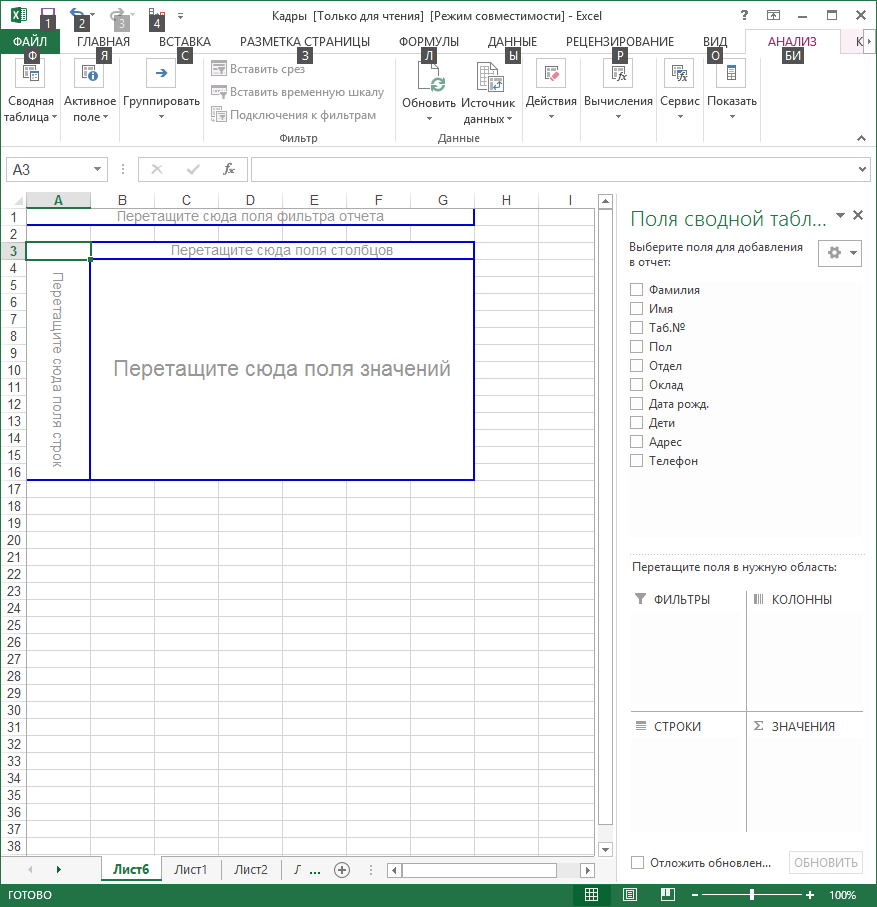 Рис. 3.1. Порядок формирования сводной таблицыВ результате должно получиться примерно следующее:Варианты заданийДана база данных «Кадры». С помощью средства «Сводные таблицы» рассчитать:1 варианта) Количество детей у мужчин и женщин по отделам.б) Среднюю заработную плату у мужчин и женщин.2 варианта) Среднее количество детей по отделам у мужчин и женщин.б) Суммарную заработную плату у мужчин и женщин.3 варианта) Максимальное и минимальное количество детей по отделам у мужчин и женщин.б) Максимальную заработную плату у мужчин и женщин.4 варианта) Среднее количество детей для мужчин и женщин на каждой улице.б) Минимальную заработную плату у мужчин и женщин.5 варианта) Общее количество детей для мужчин и женщин на каждой улице. б) Среднюю заработную плату по улицам у мужчин и женщин.6 варианта) Средний возраст у мужчин и женщин в отделах.б) Максимальную заработную плату по улицам у мужчин и женщин.7 варианта) Средний возраст мужчин и женщин по улицам.б) Минимальную заработную плату по улицам у мужчин и женщин.8 варианта) Найти самых молодых мужчину и женщину на каждой улице.б) Общую сумму заработной платы по улицам у мужчин и женщин.9 варианта) Найти самых молодых мужчину и женщину в каждом отделе.б) Общий фонд заработной платы по улицам в каждом отделе.10 варианта) Самого старого мужчину и женщину на каждой улице.б) Суммарную заработную плату у мужчин и женщин по отделам.11 вариант а) Самого старого мужчину и женщину в каждом отделе.б) Максимальную заработную плату у мужчин и женщин по отделам.12 вариант а) Средний возраст сотрудников по улицам в каждом отделе.б) Среднюю заработную плату по улицам у мужчин и женщин.13 вариант а) Количество работников по улицам в каждом отделе.б) Суммарную заработную плату по улицам в каждом отделе.14 вариант а) Количество мужчин и женщин в каждом отделе.б) Минимальную заработную плату у мужчин и женщин по отделам.15 вариант а) Количество мужчин и женщин на каждой улице.б) Общий фонд заработной платы по отделам.3.5. Функции для работы с базами данных3.5.1. Общие сведенияБиблиотека Excel содержит тринадцать встроенных функций, позволяющих получить информацию из БД или произвести над ней необходимые вычисления. Все они находятся в категории Работа с базой данных.Назначение функций очевидно из их названий. Например:БДСУММ(База_данных; Поле; Критерий поиска);БСЧЕТ(База_данных; Поле; Критерий поиска); ДМИН(База_данных; Поле; Критерий поиска);ДМАКС(База_данных; Поле; Критерий поиска);ДСРЗНАЧ(База_данных; Поле; Критерий поиска).Все функции имеют один и тот же формат:– первый параметр представляет собой ссылку на диапазон ячеек, в котором расположены данные;– второй параметр - ссылку на адрес, имя или содержимое ячейки с названием столбца в списке, к данным которого применяется данная функция;– третий параметр представляет собой ссылку на критерии поиска. Расчетные формулы, содержащие функции баз данных необходимо вводить в ячейки на той области рабочего листа, которая не будет в дальнейшем мешать дополнению и расширению списка. Для удобства работы с функциями баз данных следует заранее присвоить имена диапазонам ячеек, содержащим данные списка (включая заглавную строку) и область критериев. Порядок присвоения имен:С помощью мыши выделить все ячейки, содержащие базу данных.В строке формул в ячейку адреса текущей ячейки ввести имя базы данных (рис. 3.2):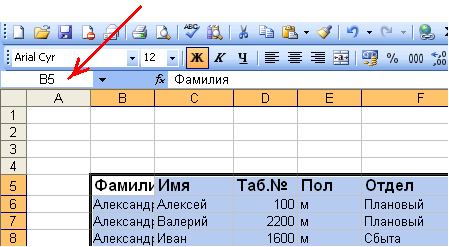 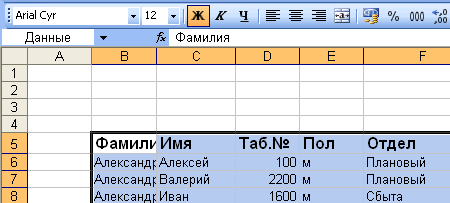 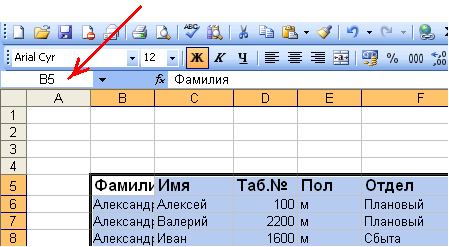 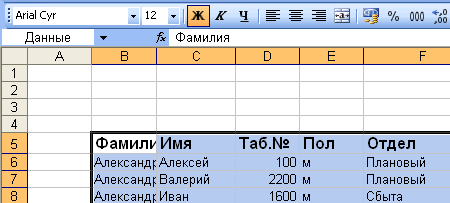 Рис. 3.2. Порядок присвоения имени БДПример 1Имеется база данных «Кадры». Рассчитать среднюю заработную плату работников отдела снабжения.Для решения в произвольном месте рабочего листа записывается условие отбора записей для расчетов:А в ячейку N13 ввести формулу:=ДСРЗНАЧ(Данные;G5;N10:N11),где 	G5 – адрес заголовка «Оклад»;		N10:N11 – адрес критерия фильтрации.Пример 2Имеется база данных «Кадры». Определить количество пенсионеров, работающих в организации.При решении задач, связанных возрастом, рекомендуется создать поле «Возраст». Для этого в ячейку L5 ввести название поля, т.е. – «Возраст», а в ячейку L6 ввести формулу: =2009-H6, которая затем копируется на весь столбец L. Непосредственно для решения в свободном месте листа вводится условие фильтрации:А в ячейку N20 ввести формулу:=БСЧЁТ(Данные;;N16:O18)Примечание. Для функции БСЧЕТ в качестве заголовка поля можно указывать любое поле или даже просто не вводить его.2. Варианты заданийДана база данных «Кадры». С помощью функций работы с базами данных рассчитать: 1 варианта) Общее количество мужчин в плановом и производственном отделах.б) Количество работников планового отдела, проживающих на улице Хевешская и по проспекту Мира.2 варианта) Среднюю заработную плату женщин не пенсионеров.б) Средний возраст мужчин с именами Алексей и Андрей.3 варианта) Средний возраст женщин с именами Ольга и Мария.б) Количество детей у мужчин в плановом и производственных отделах.4 варианта) Среднюю заработную плату у пенсионеров мужчин.б) Среднее количество детей в организации, приходящееся на одного работника.5 варианта) Суммарную заработную плату у мужчин.б) Максимальное количество детей у мужчин с именами Олег и Сергей.6 варианта) Среднее количество детей у женщин, проживающих на ул. Водопроводная.б) Максимальную заработную плату у мужчин в отделе сбыта.7 варианта) Общее количество детей у мужчин, проживающих на ул. Горького. б) Минимальную заработную плату у женщин в производственном отделе.8 варианта) Среднюю заработную плату у женщин с двумя детьми.б) Средний возраст у мужчин в производственном отделе.9 варианта) Максимальную заработную плату у мужчин в отделе сбыта.б) Минимальный возраст у женщин в плановом отделе.10 варианта) Минимальную заработную плату мужчин без детей.б) Самого молодого мужчину на ул. Лебедева.11 вариант а) Общую сумму заработной платы в плановом отделе.б) Самую старшую женщину в отделе сбыта.12 вариант а) Общий фонд заработной платы для работников с одним ребенком.б) Самого старого мужчину на ул. Володарского.13 вариант а) Суммарную заработную плату у мужчин пенсионеров в производственном отделе.б) Количество мужчин, у которых нет детей.14 вариант а) Максимальную заработную плату у женщин пенсионеров.б) Средний возраст женщин на ул. Яковлева.15 вариант а) Среднюю заработную плату у мужчин без детей.б) Количество работников с двумя детьми.3.6. Консолидация данных3.6.1. Общие сведенияСредство «Консолидация» представляет собой еще одну возможность для выполнения итоговых вычислений. С его помощью можно обобщить данные, расположенные на разных листах, или в разных местах одного листа. Единственное требование к консолидируемым данным – они должны иметь одинаковую структуру. Недостатком метода является то, что консолидация возможна только по параметрам первого столбца данных.ПримерДана база данных «Кадры». Определить средний оклад в производственном и плановом отделах.Решение задачи состоит из следующих этапов:а) столбец, по которому выполняется консолидация, переставляется на первое место в исходной таблице. В нашем примере это столбец «Отдел».б) подготавливается шаблон для вывода результатов консолидации. В него включаются нужные столбцы и строки из исходной базы данных. Для рассматриваемого примера он будет иметь вид:Примечание. Шаблон может быть размещен в произвольном месте листа или на другом листе. Главное требование к нему – это отсутствие конфликта с уже имеющимися данными.в) подготовленный шаблон выделяется (включая заголовки) и затем выполняются команды: Данные > В группе команд «Работа с данными» выбрать команду «Консолидация».г) в появившемся окне «Консолидация» (рис. 3.3) необходимо: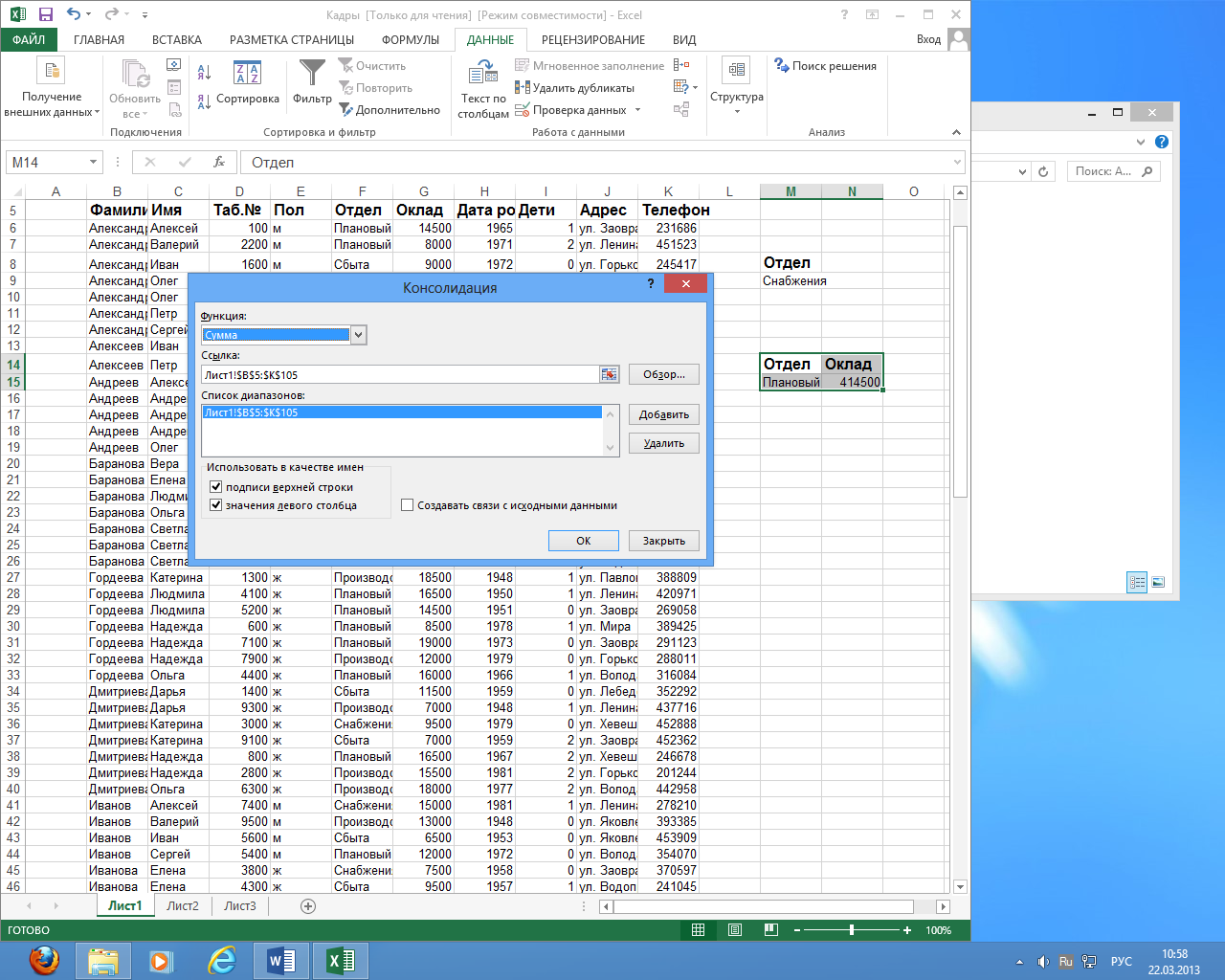 Рис. 3.3. Окно Консолидация– выбрать вид вычисления (в данном примере - функция «Среднее»);– сформировать ссылку на базу данных. Для этого находясь в поле «Ссылка», обвести мышью базу данных и затем щелкнуть по кнопке «Добавить»;– поставить галочки на переключатели «Подписи верхней строки» и «Значения левого столбца»;– щелкнуть «Ok». Должны появиться следующие результаты:3.6.2. Варианты заданийИмеется база данных «Кадры». Определить с помощью средства консолидация:Вариант 1а) Количество работников, проживающих на ул. Хевешская, Мира и Горького.б) Суммарную и среднюю заработную плату работников, проживающих на тех же улицах.Вариант 2а) Количество детей у работников планового и производственного отделов.б) Суммарную и среднюю заработную плату у тех же работников.Вариант 3а) Суммарную и среднюю заработную плату у работников, имеющих детей.б) Количество работников, имеющих детей.Вариант 4а) Количество работников с именами Иван, Петр и Алексей.б) Суммарную и среднюю заработную плату тех же работников.Вариант 5а) Количество работников с именами Елена, Ольга и Людмила.б) Суммарную и среднюю заработную плату работников тех же работников.Вариант 6а) Количество мужчин, работающих в организации.б) Суммарную и среднюю заработную плату мужчинВариант 7а) Количество женщин, работающих в организации.б) Суммарную и среднюю заработную плату у женщинВариант 8а) Количество работников, проживающих на ул. Хевешская, Мира и Горького.б) Суммарную и среднюю заработную плату работников, проживающих на тех же улицах.Вариант 9а) Количество детей у работников планового и производственного отделов.б) Суммарную и среднюю заработную плату у тех же работников.Вариант 10а) Суммарную и среднюю заработную плату у работников, имеющих детей.б) Количество работников, имеющих детей.Вариант 11а) Количество работников с именами Иван, Петр и Алексей.б) Суммарную и среднюю заработную плату тех же работников.Вариант 12а) Количество работников с именами Елена, Ольга и Людмила.б) Суммарную и среднюю заработную плату работников тех же работников.Вариант 13а) Количество мужчин, работающих в организации.б) Суммарную и среднюю заработную плату мужчин.Вариант 14а) Количество женщин, работающих в организации.б) Суммарную и среднюю заработную плату у женщин.3.7. Контрольная работа
 по теме «Базы данных в Excel»3.7.1. Указания1. Для выполнения заданий используется файл Brokers.xls, находящийся на сетевом диске.2. Скопируйте указанный файл в свою рабочую папку, и вся дальнейшая работа должна производиться только с этой копией.3. В заданиях используются следующие понятия:Сделка – факт совершения любой операции (купли или продажи);Продажа - означает количество акций со знаком «минус»;Покупка - означает количество акций со знаком «плюс»;Стоимость сделки – вычисляется по формуле:Стоимость сделки = Количество_акций * Цена_акцииСумма продаж – суммарная стоимость сделок со знаком «минус»;Сумма покупок – суммарная стоимость сделок со знаком «плюс».4. Для выполнения многих заданий необходимо самостоятельно организовать новые столбцы. В частности, практически обязательны столбцы «Стоимость сделки», «День», «Месяц», «День недели» и «Декада».5. Столбец «Стоимость сделки» (столбец G) рассчитать по формуле, приведенной в п. 3.6. Столбец «День» рассчитать (столбец H), используя имеющуюся в Excel функцию ДЕНЬ.7. Для прямого расчета значений столбца «День недели» (столбец I) в Excel нет соответствующей функции. Имеется только функция:ДЕНЬНЕД(Дата в виде чч/мм/год; тип)Но она вычисляет только порядковый номер дня недели.Нам же желательно получить привычные названия, т.е. – Понедельник, Вторник…Одним из вариантов решения данной задачи является создание собственных функций. Создадим функцию, определяющую название дня недели, по его номеру.а) Выполним команды:Вид > Панели инструментов > Visual Basicб) На появившейся панели Visual Basic выберем кнопку «Редактор Visual Basic» В редакторе выполним команды:Insert > Module   и, затем  Insert > Procedureв) Появится окно параметров создаваемой процедуры. В этом окне:– в качестве имени процедуры (Name) напечатать НазвДняНедели (без пробела!); – переключатель типа (Type) установить в положение Function;– щелкнуть Ok.г) Должна появиться заготовка функции следующего вида:Public Function НазвДняНедели()End Functionд) Исправьте ее следующим образом (скопируйте!):Public Function НазвДняНедели(k As Integer) As String    Select Case k    Case 1        S = "Понедельник"    Case 2        S = "Вторник"    Case 3        S = "Среда"    Case 4        S = "Четверг"    Case 5        S = "Пятница"    Case 6        S = "Суббота"    Case 7        S = "Воскресенье"    End Select    НазвДняНедели = SEnd Functionе) Вернитесь в Excel.ж) Чтобы использовать созданную функцию установите курсор в ячейку I4 и введите в нее формулу:=НазвДняНедели(ДЕНЬНЕД(B4;2))Здесь в качестве аргумента нашей созданной функции используется стандартная функция – ДЕНЬНЕД.В I4 должно появиться слово «Четверг»з) Скопируйте данную формулу на весь столбец I.и) В I3 запишите название столбца – «День недели»	8. Для определения номера месяца по имеющейся дате в Excel имеется функция: МЕСЯЦ(Дата в виде чч/мм/год).	Она также вычисляет только числовой номер месяца.	9. Самостоятельно создайте функцию, выводящую название месяца по его номеру (примерное название функции – НазвМесяца). Этапы создания функции аналогичны этапам а) – и) пункта 7.Аргументом данной функции должна быть стандартная функция МЕСЯЦ. С помощью созданной функции заполните столбец J. 10. Самостоятельно создайте функцию, выводящую номер декады (примерное название функции – Декада). Этапы создания функции аналогичны этапам а) – и) пункта 7.Аргументом данной функции должны быть значения столбца H. С помощью созданной функции заполните столбец K. 	11. Для решения заданий можно использовать любые средства Excel как для работы с базами данных (сортировка, фильтрация, итоги, функции и т.д.) так и функции общего назначения (ПРОСМОТР, ВПР, МИН, МАХ и т.д.)	12. Внимательно изучите задание своего варианта. Может оказаться, что вам потребуются дополнительные столбцы	 типа - общая сумма продаж (покупок), количество проданных (купленных) акций и т.д. Например, если необходимо определить количество сделок-продаж, то создается аналогичный столбец с формулой =ЕСЛИ(F4<0;1;0).13. При выполнении заданий настоятельно рекомендуется использовать имена диапазонов ячеек. 14. Во всех вариантах по результатам расчетов п.2 и 3 построить диаграммы. Вид диаграмм определяется самостоятельно исходя из целесообразности и наглядности представления данных.3.7.2. Варианты заданийВариант 1Отсортировать данные сначала по декадам, внутри декад по месяцам, а внутри месяцев по фамилиям брокеров.Определить общее количество сделок для каждого брокера.Определить общее количество сделок для каждого брокера с акциями каждой компании.Определить общее количество сделок брокера Везунчикова с акциями Автоваза в первой декаде января.Вариант 2Отсортировать данные сначала по декадам, внутри декад по месяцам, а внутри месяцев по объемам продажОпределить количество сделок-продаж с акциями каждой компании.Определить количество сделок-продаж для каждого брокера по декадам.Определить количество сделок-продаж брокера Загребаева с акциями Газпрома по понедельникам в февралеВариант 3Отсортировать данные сначала по декадам, внутри декад по месяцам, а внутри месяцев по объемам покупок.Определить количество сделок-покупок по дням недели.Определить количество сделок-покупок для каждого брокера по дням недели.Определить количество сделок-покупок брокера Коробочкина с акциями Лукойла по средам в марте.Вариант 4Отсортировать данные сначала по декадам, внутри декад по дням недели, а внутри недель по объемам продаж.Определить общее количество акций по месяцам.Определить количество акций для каждого брокера по месяцам.Определить количество акций Норильскникель, с которыми оперировал брокер Кубышкин, в первой декаде апреля.Вариант 5Отсортировать данные сначала по декадам, внутри декад по дням недели, а внутри недель по объемам покупок.Определить количество проданных акций для каждого брокера.Определить количество проданных акций каждой компании по декадам.Определить количество акций Промтрактор, проданных брокером Халявиным, во второй декаде мая.Вариант 6Отсортировать данные сначала по декадам, внутри декад по объемам продаж, а внутри продаж по объемам покупок.Определить количество купленных акций каждой компании.Определить количество купленных акций каждой компании по дням недели.Определить количество акций Росавиа, купленных брокером Везунчиковым, в третьей декаде июня.Вариант 7Отсортировать данные сначала по месяцам, внутри месяцев по декадам, а внутри декад по видам акций.Определить суммарную стоимость сделок по дням недели.Определить суммарную стоимость сделок для каждой компании по месяцам.Рассчитать суммарную стоимость сделок с акциями Рособувь, совершенных брокером Загребаевым, по понедельникам в июле.Вариант 8Отсортировать данные сначала по месяцам, внутри месяцев по декадам, а внутри декад по объемам продаж.Определить суммарную стоимость сделок-продаж по месяцам.Определить суммарную стоимость сделок-продаж в каждой декаде по дням недели.Рассчитать суммарную стоимость акций Русал, проданных брокером Коробочкиным, по понедельникам в августе.Вариант 9Отсортировать данные сначала по месяцам, внутри месяцев по декадам, а внутри декад по объемам покупок.Определить суммарную стоимость сделок-покупок для каждого брокера.Определить суммарную стоимость сделок-покупок по декадам в каждом месяце.Рассчитать суммарную стоимость акций Татнефть, купленных брокером Кубышкиным, по вторникам в августе.Вариант 10Отсортировать данные сначала по дням недели, внутри дней по декадам, а внутри декад по объемам продаж.Определить среднюю стоимость сделок с акциями разных компаний.Определить среднюю стоимость сделок по дням недели в каждом месяце.Рассчитать среднюю стоимость сделок, совершенных брокером Халявиным с акциями Химпром, в первой декаде октября.Вариант 11Отсортировать данные сначала по дням недели, внутри дней по декадам, а внутри декад по объемам покупок.Определить среднюю стоимость сделок-продаж по дням недели.Определить среднюю стоимость сделок-продаж каждого брокера с акциями каждой компании.Рассчитать среднюю стоимость сделок-продаж, совершенных брокером Везунчиковым с акциями Автоваза, во второй декаде ноября.Вариант 12Отсортировать данные сначала суммы продаж, внутри сумм по декадам, а внутри декад по объемам покупок.Определить суммарную стоимость сделок-покупок по месяцам.Определить среднюю стоимость сделок-покупок каждого брокера по декадам.Рассчитать среднюю стоимость сделок покупок, совершенных брокером Загребаевым с акциями Газпрома, по пятницам в декабре.Вариант 13Отсортировать данные сначала по месяцам, внутри месяцев по дням недели, а внутри дней по декадам.Определить суммарную стоимость сделок-покупок для каждого брокера.Определить общее количество сделок для каждого брокера по дням недели.Определить общее количество сделок, совершенных брокером Коробочкиным с акциями Лукойл, в первой декаде января.Вариант 14Отсортировать данные сначала по месяцам, внутри месяцев по объемам продаж, а внутри объемов по декадам.Определить количество сделок-продаж с акциями каждой компании.Определить количество сделок-продаж для каждого брокера по месяцам.Определить количество сделок, связанных с продажей акций НорильскНикель, совершенных брокером Кубышкиным по воскресеньям февраля.Вариант 15Отсортировать данные сначала по месяцам, внутри месяцев по суммам покупок, а внутри сумм по декадам.Определить количество сделок-покупок по дням недели.Определить количество сделок-покупок акций каждой компании по декадам.Определить количество сделок, связанных с покупкой акций Промтрактор, совершенных брокером Халявиным в третьей декаде марта.ABCD1ОтделОклад2Плановый<100003Производственный<100004FGH1ОтделОкладОклад2Плановый>10000<150003F6Фамилия789ФамилияОтделОкладПлановый Итог414500Производственный Итог239500Сбыта Итог321000Снабжения Итог268000Среднее по полю ОкладПолОтделжмОбщий итогПлановый14406,2511500,0012953,13Производственный10772,7313444,4411975,00Сбыта13692,3111000,0012346,15Снабжения11000,0013600,0012181,82Общий итог12673,0812166,6712430,00MNO910Отдел11Снабжения121312181,81MNOP1516ПолВозраст17м>=6018ж>=55192018NOP1ОтделОклад2Производственный3Плановый4NOP1ОтделОклад2Производственный119753Плановый12953,134